1       REGIONE LAZIO                                             COMUNE DI CERVETERISPORTELLO UNICO ATTIVITA’ PRODUTTIVE*******************************************************SOMMINISTRAZIONE DI ALIMENTI E BEVANDE presso il DOMICILIO del CONSUMATORELegge n. 287 del 25.08.1991 e L.R. n.21/2006SEGNALAZIONE CERTIFICATA di inizio attività di somministrazione di alimenti e bevande presso ildomicilio del consumatore CATERING / BANQUETING –Legge n. 241 del 7 agosto 1990 – Art. 19PREMESSOche intende effettuare la somministrazione di alimenti e bevande presso il domicilio del consumatore (specificare) Catering BanquetingSEGNALAdi iniziare l’attività di somministrazione di alimenti e bevande di cui all’art. 3 c. 6 della Legge 287/1991 e della Legge Regionale 21/2006, presso il domicilio del consumatore  dalla data di presentazione della presente segnalazione da data successiva alla presentazione della presente _____________________;COMUNICAdi effettuare la preparazione degli alimenti presso la sede di Cerveteri, ubicata in Via ____________________________n.__ ( per la sede è necessaria la presentazione della DIA SANITARIA DI REGISTRAZIONE Reg: CE 852/2004)DICHIARAConsapevole delle sanzioni penali previste, nel caso di dichiarazioni non veritiere e falsità negli atti, previste dagli artt. 75 e 76 del D.P.R. 28 dicembre 2000, n. 445 e dall’art. 489 C.P.  di essere in possesso dei requisiti morali previsti dall’art. 71, comma 1 e 2, del D.Lgs. 26 marzo 2010, n. 59 (si veda integrazioni in allegato: art. 71 del D.Lgs. n. 59/2010 e artt. 11, 12, 92 e 31 del R.D. n. 73/1931);  di essere in possesso dei requisiti morali previsti dagli artt. 11, 12, 92, 31 del R.D. 773/1931 (si veda integrazioni in allegato: art. 71 del D.Lgs. n. 59/2010 e artt. 11, 12, 92 e 31 del R.D. n. 73/1931);  che non sussistono nei propri confronti “cause di divieto, di decadenza o di sospensione di cui all’art. 10 della Legge n. 575 del 31.05.1965” (antimafia - In caso di società, tutte le persone di cui al D.P.R. 252/98, art. 2, compilano l’allegato A);  di avere la disponibilità dei locali dell’esercizio a titolo di _____________________________________________(Indicare se a titolo di proprietà, locazione o altro titolo); che per tali locali è stata rilasciata ___________________________________________________________________(Indicare gli estremi del permesso di costruire – S.C.I.A. edilizia e agibilità o in mancanza, numero di foglio, mappale e subalterno catastale)di essere in possesso del seguente requisito professionale previsto dall’art. 71 c. 6 del D.Lgs. 59/2010 e delle altre norme vigenti in materia:  di essere iscritto nel Registro Esercenti il Commercio (REC) presso la CCIAA di ___________con il n.__________ in data ______________per l’attività di ____________________________o aver conseguito l’idoneità a partire dal 1991 (anno di entrata in vigore del Decreto Bersani) presso la Camera di Commercio di _______ in data ________________(1);  aver frequentato con esito positivo il corso professionale per il commercio, la preparazione o la somministrazione degli alimenti presso l’Istituto____________________________ con sede in ___________________ oggetto del corso ______________________ anno di conclusione _______;  di aver esercitato in proprio o aver prestato la propria opera, per almeno due anni, anche non continuativi, nel quinquennio precedente, presso imprese esercenti l’attività nel settore alimentare o nel settore della somministrazione di alimenti e bevande in qualità di dipendente qualificato addetto alla vendita o all’amministrazione o alla preparazione degli alimenti, o in qualità di socio lavoratore, comprovata dall’iscrizione all’INPS (specificare):nome impresa __________________________sede impresa __________________dal __________al ___________nome impresa _________________________sede impresa __________________dal __________al ________o se trattasi di coniuge, parente o affine, entro il terzo grado dell’imprenditore, in qualità di coadiutore familiare, comprovata dall’iscrizione all’INPS (specificare):nome impresa ______________________sede impresa __________________dal __________al ___________;  di essere in possesso di un diploma di scuola secondaria superiore o di laurea, anche triennale, o di altra scuola ad indirizzo professionale, almeno triennale, purchè nel corso di studi siano state previste materie attinenti al commercio, alla preparazione o alla somministrazione degli alimenti:Scuola/Istituto/Ateneo ___________________________sede ______________anno di conclusione ________titolo di studio________________________________________________________________________________OPPURE IN CASO DI SOCIETA’ o di ditta individuale già titolare di autorizzazioneche i requisiti professionali previsti dall’art. 71 c. 6 del D.Lgs. 59/2010 e delle altre normative vigenti in materia sono posseduti dal Sig. __________________________________________che ha compilato la dichiarazione di cui all’allegato modello (allegato B)Al fine dell’osservanza delle disposizioni dell’art. 5 comma 7 della Legge Regionale 38/2006 come modificato dalla Legge Regionale 23 aprile 2007 n. 9, dichiara che non svolge l’attività di delegato o le funzioni ed il ruolo di persona in possesso dei requisiti professionali presso un altro esercizio pubblico.Allega alla presente: dichiarazione attestante l’inesistenza delle condizioni e/o cause ostative di cui all’art. 71 cc. 1, 2, 3, 4 e 5 del D.Lgs. 59/2010, con relativa copia del documento di identità in corso di validità, da compilare da parte di:- altri componenti la società nel caso in cui è prevista (S.n.c.: tutti i soci, S.a.s.: socio accomandatario; S.p.A. ed S.r.l.: rappresentante legale e componenti l’organo di amministrazione); fotocopia del documento di identità in corso di validità dell’interessato; copia del permesso di soggiorno in corso di validità (per i cittadini extracomunitari)Data _______________________                                                                            Firma leggibile                                                                                                ___________________________Note(1) Il D.Lgs. n. 59/2010 non contempla questa ipotesi tra quelle che costituiscono requisito professionale, ma il Ministero dello Sviluppo con risoluzione n. 53422 del 18/05/2010 ne ha sostenuto la validità ai fini dell’attività di vendita e di somministrazione.Codice in materia di protezione dei dati personaliIl sottoscritto ai sensi e per gli effetti del D.Lgs. n. 196/2003 dichiara di essere informato che i dati personali raccolti saranno trattati, anche con strumenti informatici, esclusivamente nell’ambito del procedimento per il quale le presenti dichiarazioni vengono rese edautorizza il trattamento dei dati forniti per l’espletamento delle funzioni istituzionali da parte del Comune.Data __________________________                                                      Firma leggibile ________________________________Dichiarazione attestante l’inesistenza delle condizioni e/o cause ostative di cui all’art. 71 cc. 1, 2, 3, 4 e 5 del D.Lgs. 59/2010 e l’inesistenza delle cause di divieto, decadenza, sospensione di cui all’art. 10 della Legge 31.05.1965, n. 575 e ss.mm.ii. da compilare da parte di:- altri componenti la Società nei casi in cui è prevista (S.n.c.: tutti i soci; S.a.s.: soci accomandatari; S.p.A. ed S.r.l.:rappresentante legale e componenti l’organo di amministrazione).Cognome___________________________________________Nome________________________________________C.F.|__|__|__|__|__|__|__|__|__|__|__|__|__|__|__|__|nato a ______________________________ il ___/___/______/Data di nascita ___/___/_____/ Cittadinanza _______________________________________Sesso: M|__| F|__|Luogo di nascita: Stato __________________________Provincia _________________Comune ___________________Residenza: Provincia ____________________________Comune ___________________________________________Via, Piazza ecc. _____________________________________________n. _________C.A.P. ___________DICHIARA- che nei propri confronti non sussistono le cause di divieto, di decadenza o di sospensione di cui all’art. 10 della Legge31.05.1965, n. 575 e ss.mm.ii.;- di non trovarsi nelle condizioni e/o cause ostative di cui all’art. 71 cc. 1, 2, 3, 4 e 5 del D.Lgs. 59/2010.Il sottoscritto è consapevole delle sanzioni penali previste, nel caso di dichiarazioni non veritiere e falsità negli atti,dall’art. 76 del D.P.R. 445/2000 e dagli artt. 483 e 489 C.P.Data ______________________________ Firma leggibile ___________________________Cognome___________________________________________Nome________________________________________C.F.|__|__|__|__|__|__|__|__|__|__|__|__|__|__|__|__|nato a ______________________________ il ___/___/______/Data di nascita ___/___/_____/ Cittadinanza _______________________________________Sesso: M|__| F|__|Luogo di nascita: Stato __________________________Provincia _________________Comune ___________________Residenza: Provincia ____________________________Comune ___________________________________________Via, Piazza ecc. _____________________________________________n. _________C.A.P. ___________DICHIARA- che nei propri confronti non sussistono le cause di divieto, di decadenza o di sospensione di cui all’art. 10 della Legge31.05.1965, n. 575 e ss.mm.ii.;- di non trovarsi nelle condizioni e/o cause ostative di cui all’art. 71 cc. 1, 2, 3, 4 e 5 del D.Lgs. 59/2010.Il sottoscritto è consapevole delle sanzioni penali previste, nel caso di dichiarazioni non veritiere e falsità negli atti,dall’art. 76 del D.P.R. 445/2000 e dagli artt. 483 e 489 C.P.Data ______________________________ Firma leggibile ___________________________Allegato BDICHIARAZIONE DEL LEGALE RAPPRESENTANTE E/O DELEGATOCognome______________________________________________Nome_____________________________________C.F.|__|__|__|__|__|__|__|__|__|__|__|__|__|__|__|__|nato a _____________________________Data di nascita ___/___/_____/ Cittadinanza _________________________________ Sesso: M|__| F|__|Luogo di nascita: Stato __________________________Provincia _____________Comune _____________________Residenza: Provincia ____________________________Comune __________________________________________Via, Piazza ecc. _____________________________________________n. _________C.A.P. _____________In qualità di|__| LEGALE RAPPRESENTANTE della società ________________________________________________________|__| designato DELEGATO alla somministrazione da _____________________________________________________Consapevole delle sanzioni penali nel caso di falsità in atti e dichiarazioni mendaci previste dall’art. 76 del D.P.R. 28 dicembre 2000, n. 445 e dagli artt. 483 e 489 C.P.DICHIARA  di essere in possesso dei requisiti morali previsti dall’art. 71, comma 1 e 2, del D.Lgs. 26 marzo 2010, n. 59 (1*)  di essere in possesso dei requisiti morali previsti dagli artt. 11, 12, 92, 31 del R.D. 773/1931 (1*)  che non sussistono nei propri confronti “cause di divieto, di decadenza o di sospensione di cui all’art. 10 della Legge n. 575 del 31.05.1965” (antimafia);  di essere in possesso del seguente requisito professionale previsto dall’art. 71 c. 6 del D.Lgs. 59/2010 e delle altrenorme vigenti in materia:Note(1*) Vedi integrazioni in allegato: art. 71 del D.Lgs. n. 59/2010 e artt. 11, 12, 92 e 31 del R.D. n. 73/1931;  di essere iscritto nel Registro Esercenti il Commercio (REC) presso la CCIAA di ___________con il n. __________in data ______________per l’attività di ____________________________o aver conseguito l’idoneità a partire dal 1991 (anno di entrata in vigore del Decreto Bersani) presso la Camera di Commercio di _______ in data ________________(1);  aver frequentato con esito positivo il corso professionale per il commercio, la preparazione o la somministrazionedegli alimenti presso l’Istituto ____________________________con sede in ___________________ oggetto del corso ______________________ anno di conclusione _______;  di aver esercitato in proprio o aver prestato la propria opera, per almeno due anni, anche non continuativi, nel quinquennio precedente, presso imprese esercenti l’attività nel settore alimentare o nel settore della somministrazione di alimenti e bevande in qualità di dipendente qualificato addetto alla vendita o all’amministrazione o alla preparazione degli alimenti, o in qualità di socio lavoratore, comprovata dall’iscrizione all’INPS (specificare):nome impresa _________________________sede impresa __________________dal __________al ___________nome impresa _________________________sede impresa __________________dal __________al ___________o se trattasi di coniuge, parente o affine, entro il terzo grado dell’imprenditore, in qualità di coadiutore familiare, comprovata dall’iscrizione all’INPS (specificare):nome impresa ____________________________sede impresa __________________dal __________al___________;  di essere in possesso di un diploma di scuola secondaria superiore o di laurea, anche triennale, o di altra scuola ad indirizzo professionale, almeno triennale, purchè nel corso di studi siano state previste materie attinenti al commercio, alla preparazione o alla somministrazione degli alimenti:Scuola/Istituto/Ateneo _______________________________sede ______________anno di conclusione ________titolo di studio_________________________________________________________________________________Si precisa inoltre quanto segue: la ditta individuale in possesso del requisito professionale, che abbia la necessità di nominare un ulteriore delegato, potrà effettuare tale nomina solo nel caso in cui il requisito professionale sia già posseduto dalla ditta stessa.Solo per le SOCIETA’ che i requisiti professionali sono posseduti dal Sig. __________________________________che ha compilato ladichiarazione di cui all’allegato B.Al fine dell’osservanza delle disposizioni dell’art. 5 comma 7 della Legge Regionale 38/2006 come modificato dalla Legge Regionale 23 aprile 2007 n. 9, dichiara che non svolge l’attività di delegato o le funzioni ed il ruolo dipersona in possesso dei requisiti professionali presso un altro esercizio pubblico.Allega alla presente:- copia del documento di identità;- copia del permesso di soggiorno in corso di validità (per i cittadini extracomunitari)Data ______________________                                                                                                    FIRMA del Titolare o del Legale Rappresentante                                                                                                          ________________________________7ART. 71 D.Lgs. 26 marzo 2010 n. 59cc. 1, 2, 3, 4, 5, 61. Non possono esercitare l’attività commerciale di vendita e di somministrazione:a. coloro che sono stati dichiarati delinquenti abituali, professionali o per tendenza, salvo che abbiano ottenuto la riabilitazione;b. coloro che hanno riportato una condanna, con sentenza passato in giudicato, per delitto non colposo, per il quale è prevista una pena detentiva non inferiore nel minimo a tre anni, sempre che sia stata applicata, in concreto, una pena superiore al minimo edittale;c. coloro che hanno riportato, con sentenza passata in giudicato, una condanna a pena detentiva per uno dei delitti di cui al Libro II, Titolo VIII, capo II del Codice Penale, ovvero per ricettazione, riciclaggio, insolvenza fraudolenta, bancarotta fraudolenta, usura, rapina, delitti contro la persona commessi con violenza, estorsione;d. coloro che hanno riportato, con sentenza passata in giudicato, una condanna per reati contro l’igiene e la sanità pubblica, compresi i delitti di cui al Libro II, Titolo VI, capo II del Codice Penale;e. coloro che hanno riportato, con sentenza passata in giudicato, due o più condanne, nel quinquennio precedente all’inizio dell’esercizio dell’attività, per delitti di frode nella preparazione e nel commercio degli alimenti previsti da leggi speciali;f. coloro che sono sottoposti ad una delle misure di prevenzione di cui alla Legge 27 dicembre 1956, n. 1423, o nei cui confronti sia stata applicata una delle misure previste dalla Legge 31 maggio 1965, n. 575 ovvero a misure di sicurezza non detentive.2. Non possono esercitare l’attività di somministrazione di alimenti e bevande coloro che si trovano nelle condizioni di cui al comma 1, o hanno riportato, con sentenza passata in giudicato, una condanna per reati contro la moralità pubblica e il buon costume, per delitti commessi in stato di ubriachezza o in stato di intossicazione da stupefacenti; per reati concernenti la prevenzione dell’alcolismo, le sostanze stupefacenti o psicotrope, il gioco d’azzardo, le scommesse clandestine, per infrazione alle norme sui giochi.3. Il divieto di esercizio dell’attività, ai sensi del comma 1, lettere b), c), d), e), f), permane per la durata di cinque anni a decorrere dal giorno in cui la pena è stata scontata. Qualora la pena si sia estinta in altro modo, il termine di cinque anni decorre dal giorno del passaggio in giudicato della sentenza, salvo riabilitazione.4. Il divieto di esercizio dell’attività non si applica qualora, con sentenza passata in giudicato sia stata concessa la sospensione condizionale della pena sempre che non intervengano circostanze idonee ad incidere sulla revoca della sospensione.5. In caso di società, associazioni od organismi collettivi i requisiti di cui al comma 1 devono essere posseduti dal legale rappresentante, da altra persona preposta all’attività commerciale e da tutti i soggetti individuati dall’articolo 2, comma 3, del Decreto del Presidente della Repubblica 3 giugno 1998, n. 252.6. L’esercizio, in qualsiasi forma, di un’attività di commercio relativa al settore merceologico alimentare e di un’attività di somministrazione di alimenti e bevande, anche se effettuate nei confronti di una cerchia determinata di persone, è consentito a chi è in possesso di uno dei seguenti requisiti professionali:a) aver frequentato con esito positivo un corso professionale per il commercio, la preparazione o la somministrazione degli alimenti, istituito o riconosciuto dalle regioni o dalle province autonome di Trento e Bolzano;b) aver prestato la propria opera, per almeno due anni, anche non continuativi nel quinquennio precedente, presso imprese esercenti l’attività nel settore alimentare o nel settore della somministrazione di alimenti e bevande, in qualità di dipendente qualificato, addetto alla vendita o all’amministrazione o alla preparazione degli alimenti, o in qualità di socio lavoratore, o se trattasi di coniuge o parente affine entro il terzo grado, dell’imprenditore in qualità di coadiutore familiare, comprovata dall’iscrizione all’Istituto Nazionale per la Presidenza Sociale;c) essere in possesso di un diploma di scuola secondaria superiore o di laurea, anche triennale, o di altra scuola ad indirizzo professionale, almeno triennale, purchè nel corso di studi siano previste materie attinenti al commercio, alla preparazione o alla somministrazione degli alimenti.COMUNE CERVETERI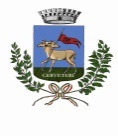 Il/La sottoscritto/aIl/La sottoscritto/aIl/La sottoscritto/aIl/La sottoscritto/aIl/La sottoscritto/aIl/La sottoscritto/aIl/La sottoscritto/aIl/La sottoscritto/aIl/La sottoscritto/aIl/La sottoscritto/aIl/La sottoscritto/aIl/La sottoscritto/aIl/La sottoscritto/aIl/La sottoscritto/aCognomeCognomeCognomeCognomeCognomeCognomenomenomenomenomenomenomenomenomeluogo di nascitaluogo di nascitaluogo di nascitaprovincia o stato estero di nascitaprovincia o stato estero di nascitaprovincia o stato estero di nascitaprovincia o stato estero di nascitaprovincia o stato estero di nascitaprovincia o stato estero di nascitadata di nascitadata di nascitadata di nascitadata di nascitadata di nascitacodice fiscalecodice fiscalecodice fiscalecittadinanzacittadinanzacittadinanzacittadinanzacittadinanzacittadinanzasesso                       □ M                   □ Fsesso                       □ M                   □ Fsesso                       □ M                   □ Fsesso                       □ M                   □ Fsesso                       □ M                   □ Fcomune di residenzacomune di residenzacomune di residenzaprovincia o stato estero di residenzaprovincia o stato estero di residenzaprovincia o stato estero di residenzaprovincia o stato estero di residenzaprovincia o stato estero di residenzaprovincia o stato estero di residenzaC.A.P.C.A.P.C.A.P.C.A.P.C.A.P.via, viale, piazza, via, viale, piazza, via, viale, piazza, numero civiconumero civiconumero civiconumero civiconumero civiconumero civicotelefonotelefonotelefonotelefonotelefono   in qualità di titolare dell’omonima impresa individuale   in qualità di titolare dell’omonima impresa individuale   in qualità di titolare dell’omonima impresa individuale   in qualità di titolare dell’omonima impresa individuale   in qualità di titolare dell’omonima impresa individuale   in qualità di titolare dell’omonima impresa individuale   in qualità di titolare dell’omonima impresa individuale   in qualità di titolare dell’omonima impresa individuale   in qualità di titolare dell’omonima impresa individuale   in qualità di titolare dell’omonima impresa individuale   in qualità di titolare dell’omonima impresa individuale   in qualità di titolare dell’omonima impresa individuale   in qualità di titolare dell’omonima impresa individuale   in qualità di titolare dell’omonima impresa individualecodice fiscale codice fiscale codice fiscale codice fiscale codice fiscale partita IVA (se già iscritto)partita IVA (se già iscritto)partita IVA (se già iscritto)sede nel comune disede nel comune disede nel comune disede nel comune disede nel comune diprovincia o stato esteroprovincia o stato esteroprovincia o stato esteroprovincia o stato esteroprovincia o stato esteroprovincia o stato esteroC.A.P.C.A.P.C.A.P.via, viale, piazza, via, viale, piazza, via, viale, piazza, via, viale, piazza, via, viale, piazza, numero civiconumero civiconumero civiconumero civiconumero civiconumero civicotelefonotelefonotelefonoiscrizione al Registro Impresepresso la Camera di Commercio I.A.A.  dipresso la Camera di Commercio I.A.A.  dipresso la Camera di Commercio I.A.A.  dipresso la Camera di Commercio I.A.A.  dipresso la Camera di Commercio I.A.A.  dipresso la Camera di Commercio I.A.A.  dipresso la Camera di Commercio I.A.A.  dinumero Registro Impresenumero Registro Impresenumero Registro Impresenumero Registro Impresenumero Registro ImpreseNumero REAdomicilio digitale (conforme a quanto previsto dall’art. 4 D.L.179/2012 convertito con L.221/2012)domicilio digitale (conforme a quanto previsto dall’art. 4 D.L.179/2012 convertito con L.221/2012)domicilio digitale (conforme a quanto previsto dall’art. 4 D.L.179/2012 convertito con L.221/2012)domicilio digitale (conforme a quanto previsto dall’art. 4 D.L.179/2012 convertito con L.221/2012)domicilio digitale (conforme a quanto previsto dall’art. 4 D.L.179/2012 convertito con L.221/2012)domicilio digitale (conforme a quanto previsto dall’art. 4 D.L.179/2012 convertito con L.221/2012)indirizzo di posta elettronica  (conforme a quanto previsto dagli artt.21 L.413/1991 e 5 D.L.179/2012 convertito con L.221/2012)indirizzo di posta elettronica  (conforme a quanto previsto dagli artt.21 L.413/1991 e 5 D.L.179/2012 convertito con L.221/2012)indirizzo di posta elettronica  (conforme a quanto previsto dagli artt.21 L.413/1991 e 5 D.L.179/2012 convertito con L.221/2012)indirizzo di posta elettronica  (conforme a quanto previsto dagli artt.21 L.413/1991 e 5 D.L.179/2012 convertito con L.221/2012)indirizzo di posta elettronica  (conforme a quanto previsto dagli artt.21 L.413/1991 e 5 D.L.179/2012 convertito con L.221/2012)indirizzo di posta elettronica  (conforme a quanto previsto dagli artt.21 L.413/1991 e 5 D.L.179/2012 convertito con L.221/2012)indirizzo di posta elettronica  (conforme a quanto previsto dagli artt.21 L.413/1991 e 5 D.L.179/2012 convertito con L.221/2012)indirizzo di posta elettronica  (conforme a quanto previsto dagli artt.21 L.413/1991 e 5 D.L.179/2012 convertito con L.221/2012)   in qualità di legale rappresentante della società   in qualità di legale rappresentante della società   in qualità di legale rappresentante della società   in qualità di legale rappresentante della società   in qualità di legale rappresentante della società   in qualità di legale rappresentante della società   in qualità di legale rappresentante della società   in qualità di legale rappresentante della società   in qualità di legale rappresentante della società   in qualità di legale rappresentante della società   in qualità di legale rappresentante della società   in qualità di legale rappresentante della società   in qualità di legale rappresentante della società   in qualità di legale rappresentante della societàdenominazione socialedenominazione socialedenominazione socialedenominazione socialedenominazione socialedenominazione socialedenominazione socialedenominazione socialedenominazione socialedenominazione socialedenominazione socialedenominazione socialedenominazione socialedenominazione socialecodice fiscale codice fiscale codice fiscale codice fiscale partita IVA (se diversa dal codice fiscale)partita IVA (se diversa dal codice fiscale)partita IVA (se diversa dal codice fiscale)partita IVA (se diversa dal codice fiscale)sede nel comune disede nel comune disede nel comune disede nel comune diprovincia o stato esteroprovincia o stato esteroprovincia o stato esteroprovincia o stato esteroprovincia o stato esteroprovincia o stato esteroC.A.P.C.A.P.C.A.P.C.A.P.via, viale, piazza, via, viale, piazza, via, viale, piazza, via, viale, piazza, numero civiconumero civiconumero civiconumero civiconumero civiconumero civicotelefonotelefonotelefonotelefonoiscrizione al Registro Impreseiscrizione al Registro Impresepresso la Camera di Commercio I.A.A.  dipresso la Camera di Commercio I.A.A.  dipresso la Camera di Commercio I.A.A.  dipresso la Camera di Commercio I.A.A.  dipresso la Camera di Commercio I.A.A.  dinumero Registro Impresenumero Registro Impresenumero Registro Impresenumero Registro Impresenumero Registro ImpreseNumero REANumero REAdomicilio digitale (conforme a quanto previsto dall’art. 4 D.L.179/2012 convertito con L.221/2012)domicilio digitale (conforme a quanto previsto dall’art. 4 D.L.179/2012 convertito con L.221/2012)domicilio digitale (conforme a quanto previsto dall’art. 4 D.L.179/2012 convertito con L.221/2012)domicilio digitale (conforme a quanto previsto dall’art. 4 D.L.179/2012 convertito con L.221/2012)domicilio digitale (conforme a quanto previsto dall’art. 4 D.L.179/2012 convertito con L.221/2012)domicilio digitale (conforme a quanto previsto dall’art. 4 D.L.179/2012 convertito con L.221/2012)indirizzo di posta elettronica  (conforme a quanto previsto dagli artt.21 L.413/1991 e 5 D.L.179/2012 convertito con L.221/2012)indirizzo di posta elettronica  (conforme a quanto previsto dagli artt.21 L.413/1991 e 5 D.L.179/2012 convertito con L.221/2012)indirizzo di posta elettronica  (conforme a quanto previsto dagli artt.21 L.413/1991 e 5 D.L.179/2012 convertito con L.221/2012)indirizzo di posta elettronica  (conforme a quanto previsto dagli artt.21 L.413/1991 e 5 D.L.179/2012 convertito con L.221/2012)indirizzo di posta elettronica  (conforme a quanto previsto dagli artt.21 L.413/1991 e 5 D.L.179/2012 convertito con L.221/2012)indirizzo di posta elettronica  (conforme a quanto previsto dagli artt.21 L.413/1991 e 5 D.L.179/2012 convertito con L.221/2012)indirizzo di posta elettronica  (conforme a quanto previsto dagli artt.21 L.413/1991 e 5 D.L.179/2012 convertito con L.221/2012)indirizzo di posta elettronica  (conforme a quanto previsto dagli artt.21 L.413/1991 e 5 D.L.179/2012 convertito con L.221/2012)